МБДОУ «Излучинский ДСКВ «Сказка»Информационно-творческий краткосрочный проект:«Вокруг света за одно лето»Группа комбинированной направленности седьмого года жизни №21Воспитатели: Кузнецова Надежда Владимировна, Лискина Эльвира ЮрьевнаУчитель-логопед: Демина Галина ЮрьевнаАвторы: Педагоги, родители и дети Сроки: сентябрь 2018 годАктуальность:       Проектная деятельность позволяет объединить педагогов, детей и родителей, научить работать в коллективе, сотрудничать, планировать свою работу. А самое главное, каждый ребёнок сможет проявить себя, почувствовать себя нужным, а значит, появится уверенность в себе. («Федеральный государственный образовательный стандарт дошкольного образования» №1155 ОТ 17. 10. 2013г.)       Вот и осень наступила, дети собирались в группе после отпуска, каждый хотел рассказать как они провели лето, чем занимались и где были. Часто возникал вопрос где этот город, село или деревня. На какой реке, море, озере купались и ловили рыбу. Так и родился наш проект «Вокруг света за одно лето». Цель: Обобщить представления  детей о летнем отдыхе, дать знания о просторах нашей Родины.Задачи: Обеспечить  взаимодействие детей и взрослых, развитие единого контекста воспитания в семье и детском саду.Развивать познавательно-исследовательскую деятельность. Содействовать творческой проектной деятельности индивидуального и группового характера, привлекая родителей.Формировать представление, что Россия — великая многонациональная страна с разнообразной природой, климатом, рельефом.Воспитывать гордость за свою семью, Родину.Результат:       На своем примере мы показали  детям, как  отдохнули во время отпуска, с удовольствием представили фотоотчет: «Ейское лето», указали на карте город, показали местоположение Азовского моря. (Международный портал МААМ.RU Фотоочерк «Ейское лето»)      Родители помогли нам подобрать фотографии, картинки, рисунки и каждый ребенок рассказал о том, как и где они провели лето, указывая на карте место флажком.Проделанная работа в рамках проекта:Фотоколлаж: «Вокруг света за одно лето»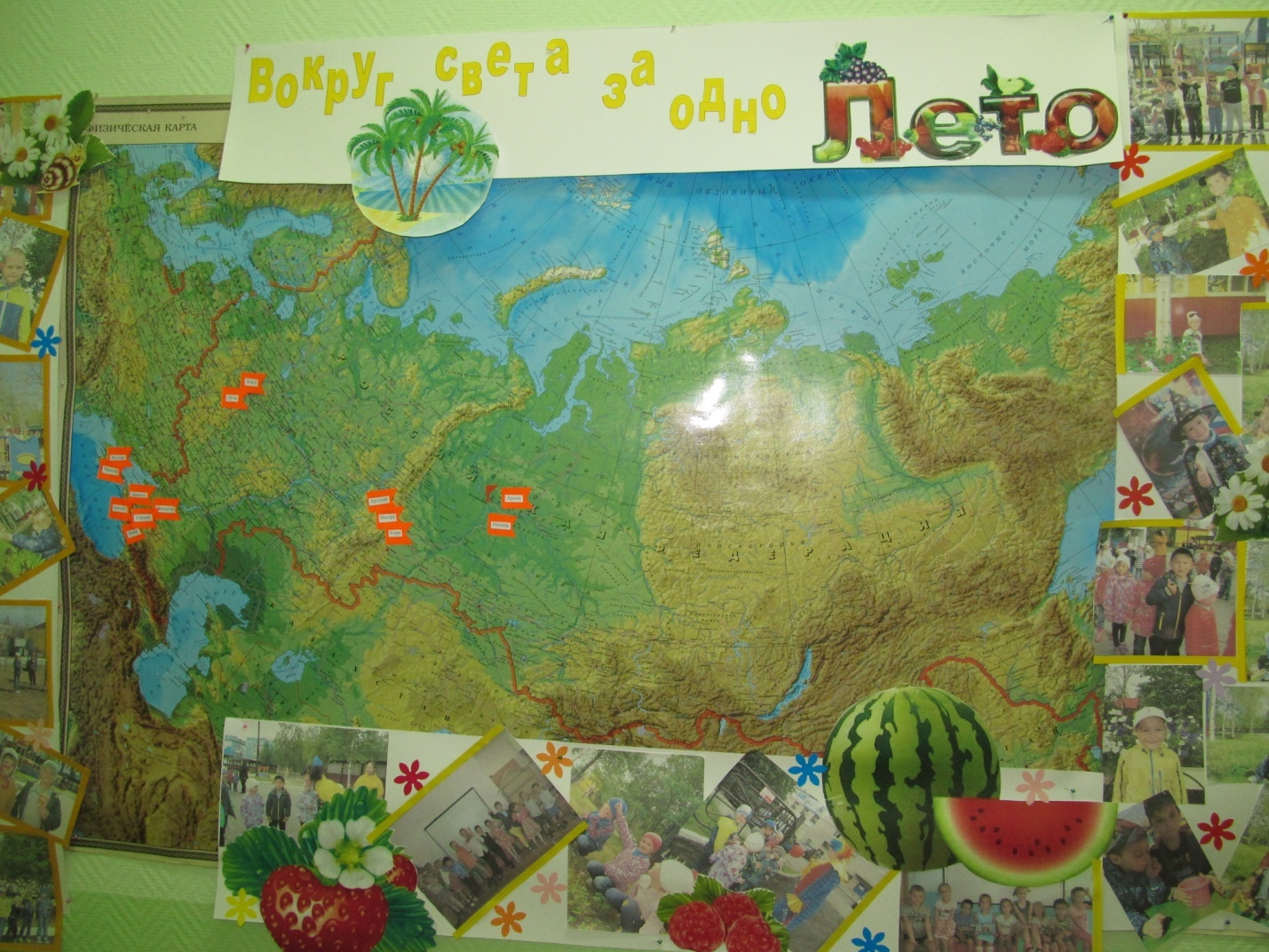 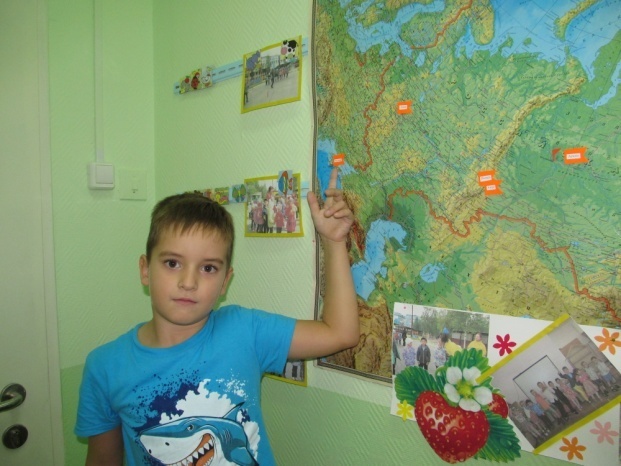 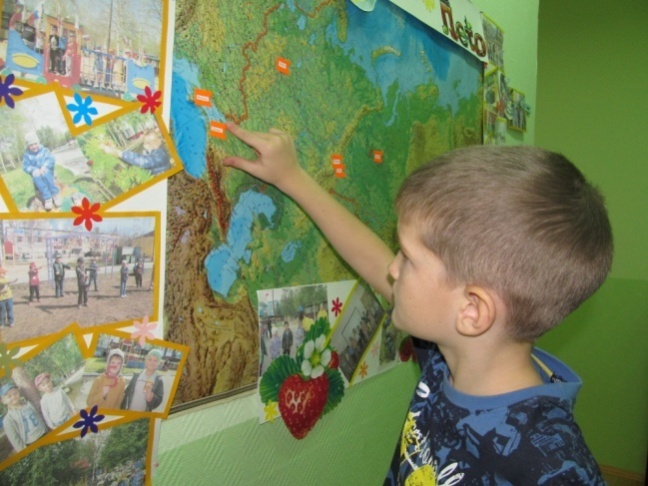 Гринцов Володя                                                                 Майданов Даниил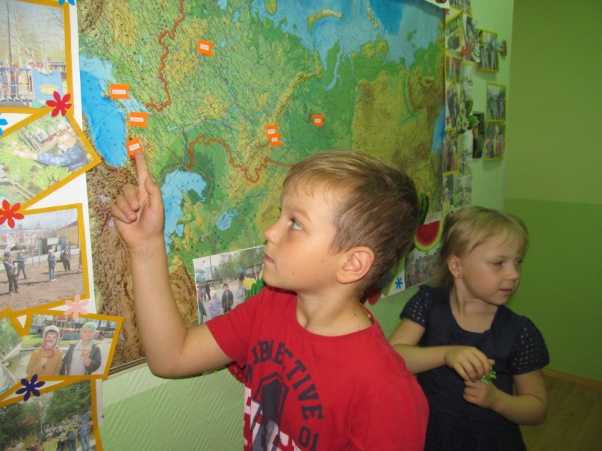 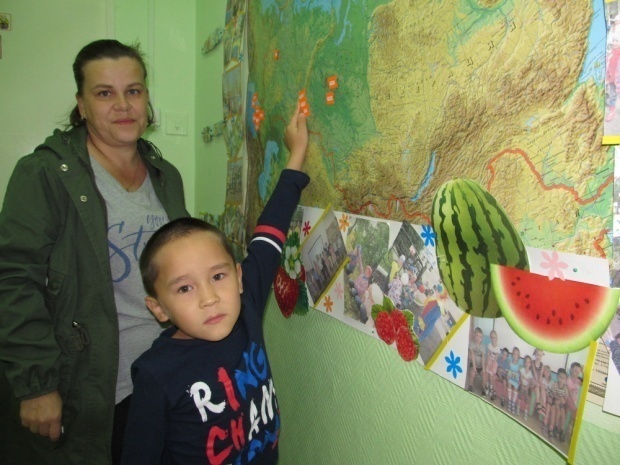          Мартынов Иван                                                          Пыгатов Арсений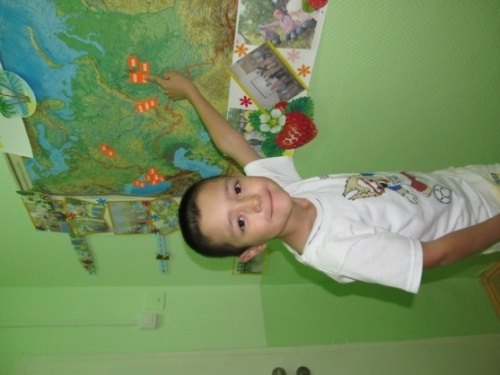 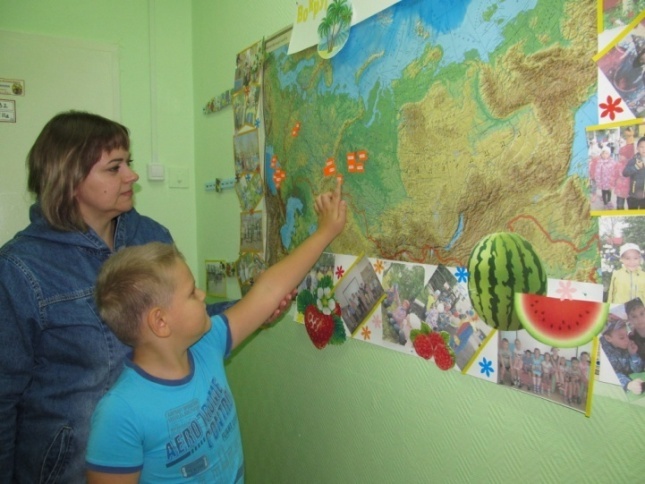               Пираков Рустам                                Малугин Илья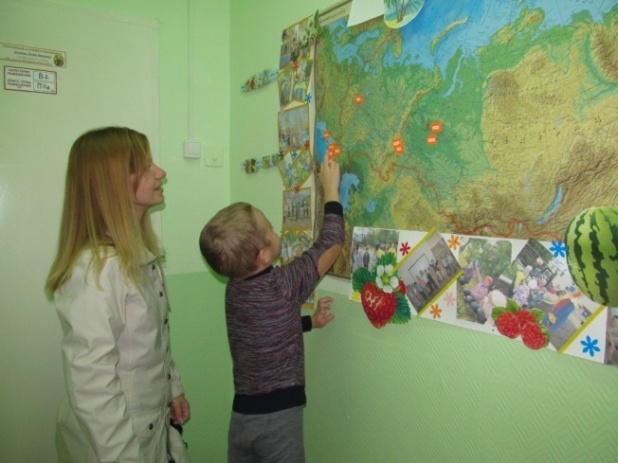 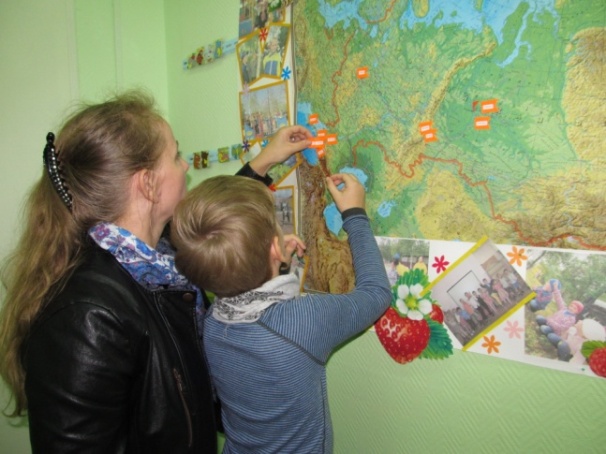        Ботников Герман                                                                      Колпиков Артем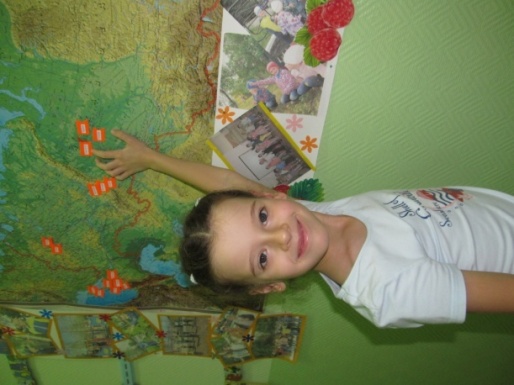 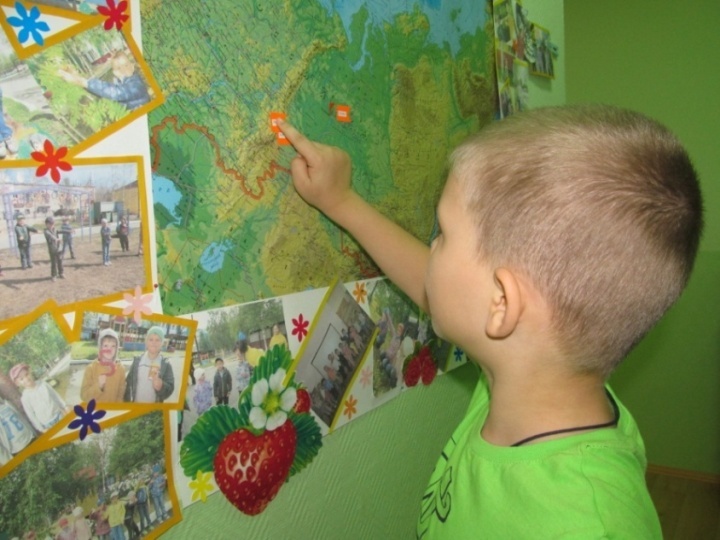               Петелько Настя                                                  Яцукевич Валера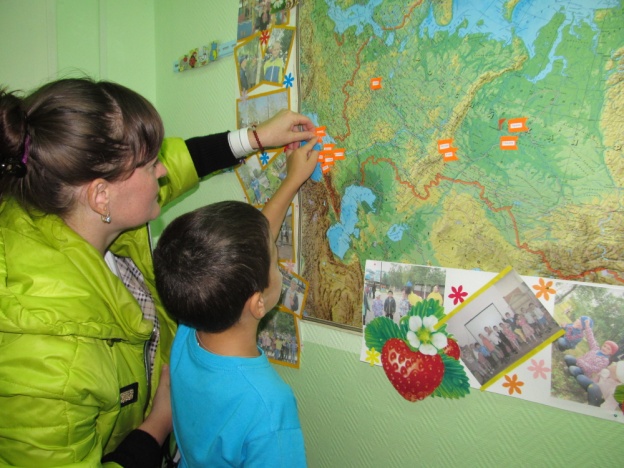 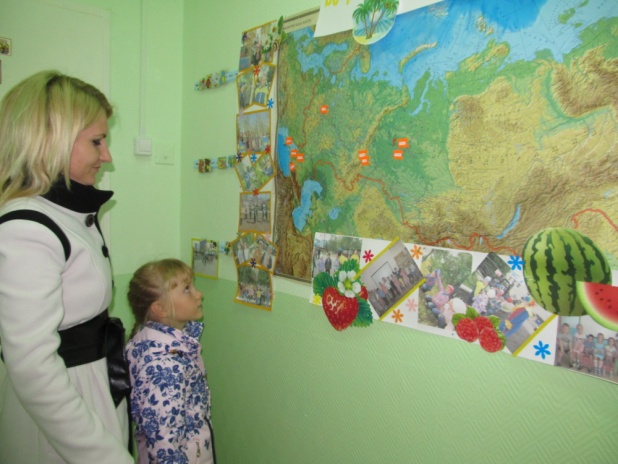                 Свириденко Максим                                           Снитко ВиолеттаПросмотр презентаций, приготовленных совместно с родителями «Как я провел лето»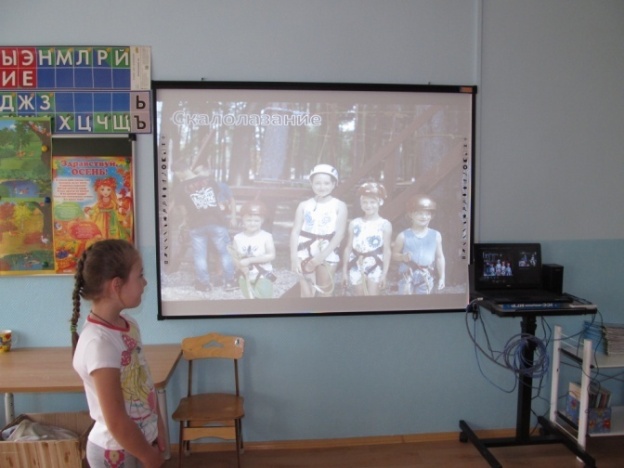 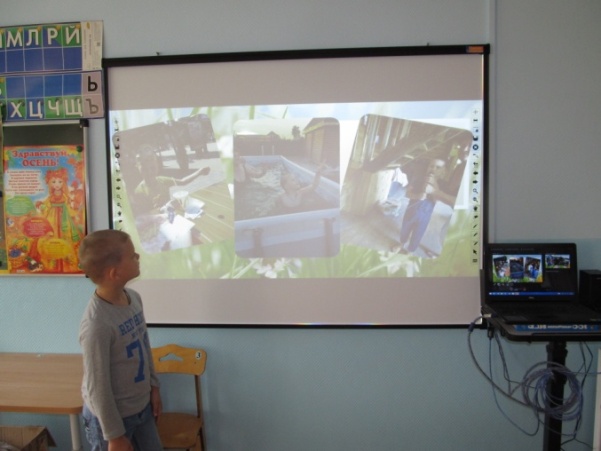                  Елфимова Злата                                                    Яцукевич Валера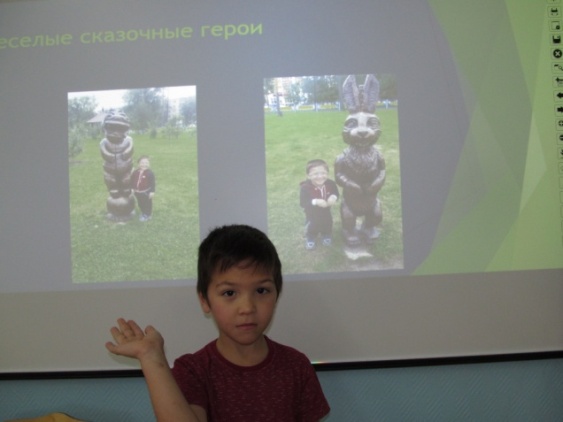 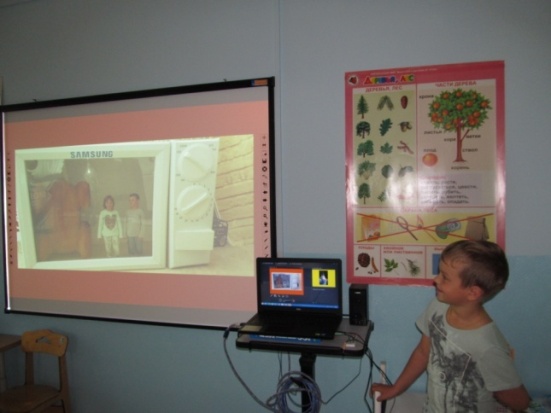          Бондаренко Никита                                                     Мартынов Иван    Снитко Виолетта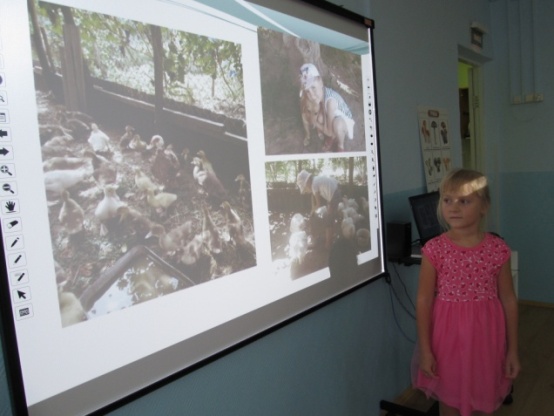 Беседы: «Где я был летом», «Летние каникулы», «Что я видел?»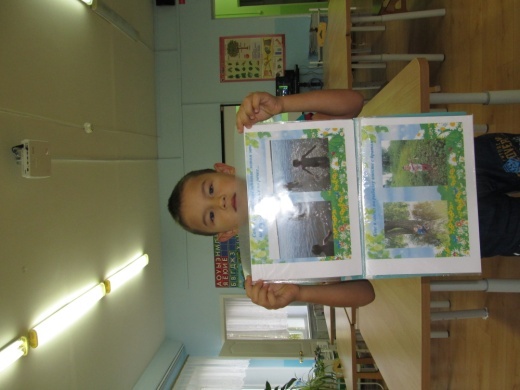 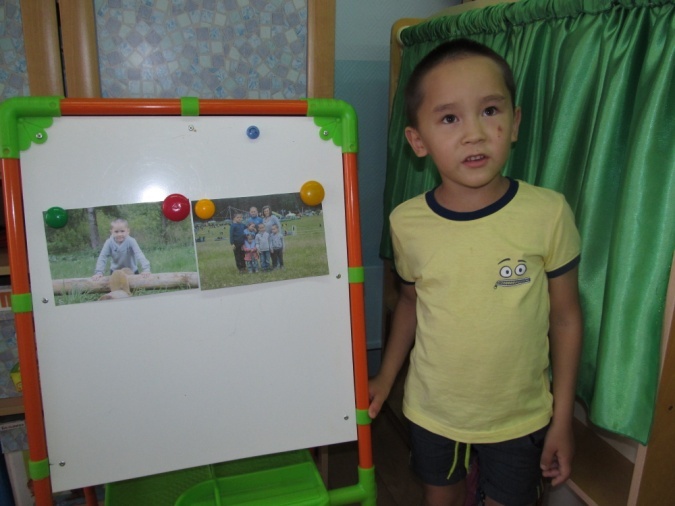              Сираев Ильназ                                          Пыгатов Арсений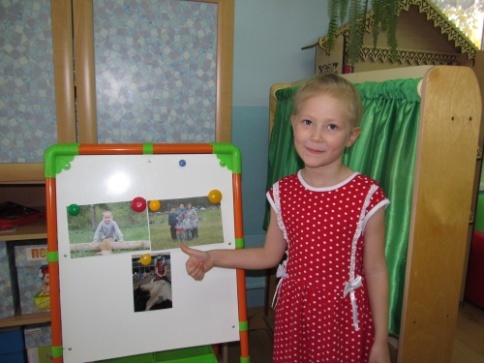 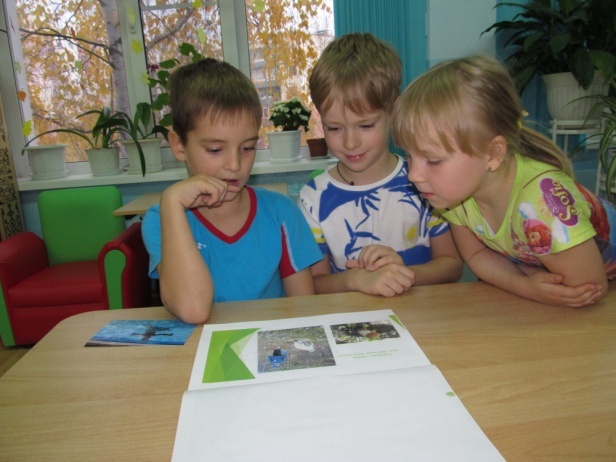         Пономарева Кира                                  Гринцов ВладимирРассматривание карты, глобуса, фотографий.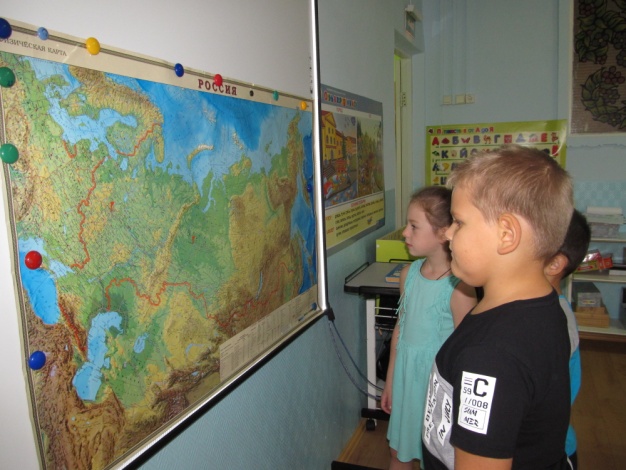 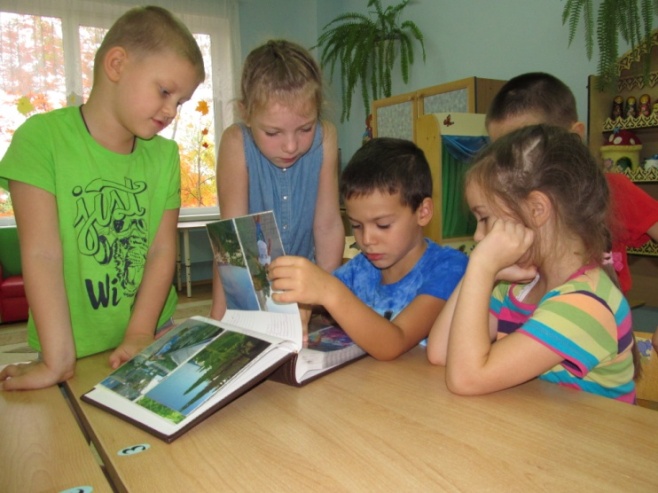 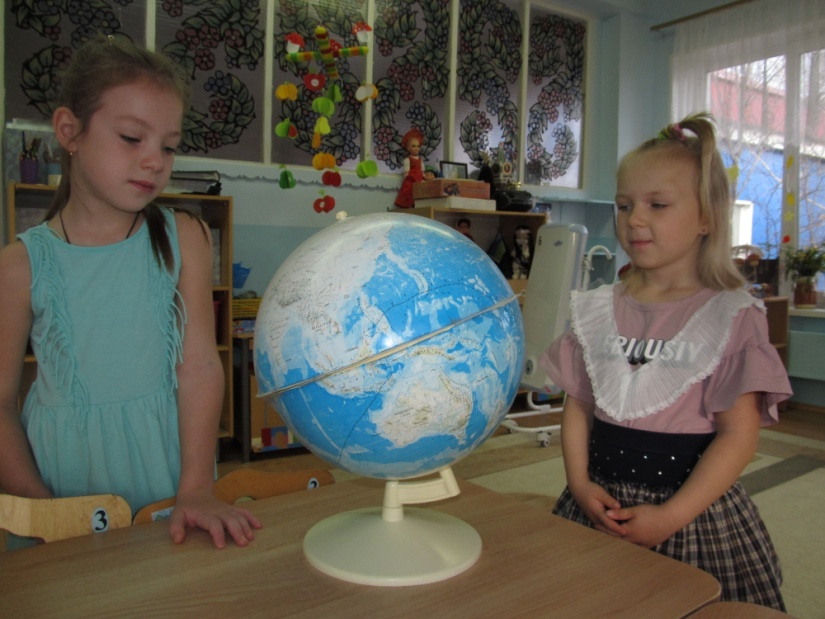 Пение песен о лете. Дидактическая игра «Путешествие по России».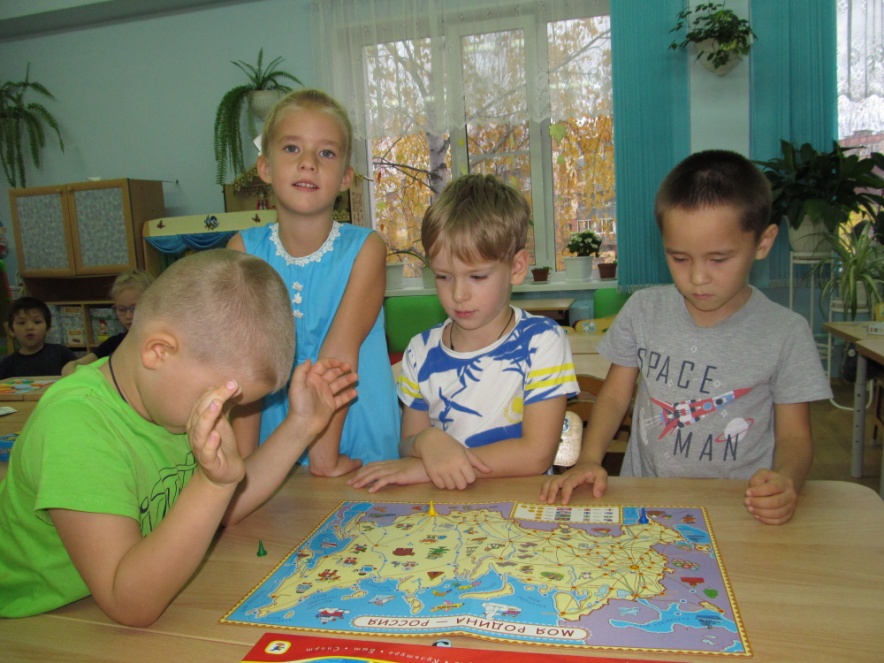 Чтение произведений,  просмотр мультфильмов о лете: В. Катаев «Дудочка и кувшинчик», Л.Н. Толстой «Какая бывает роса на траве», И.С. Соколов Микитов «Лето в лесу», «Пауки».НОД «Знакомство с картой мира»; «Составление рассказов».Рисование «Летние воспоминания»; «Как я провел лето».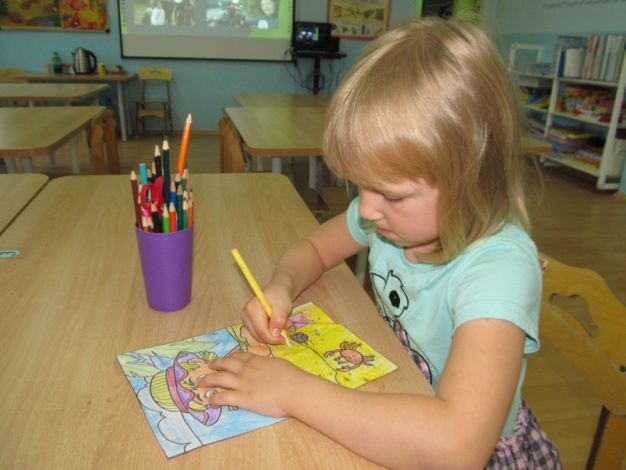 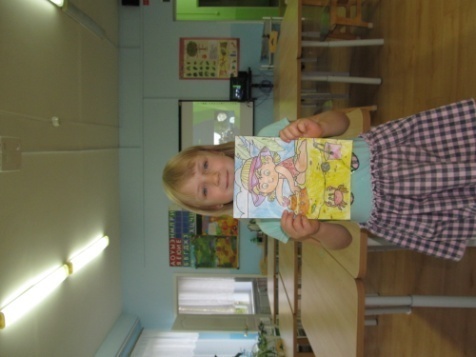                                                             Ефремова АринаРодительское собрание. Игра с родителями «Как мы провели лето с детьми»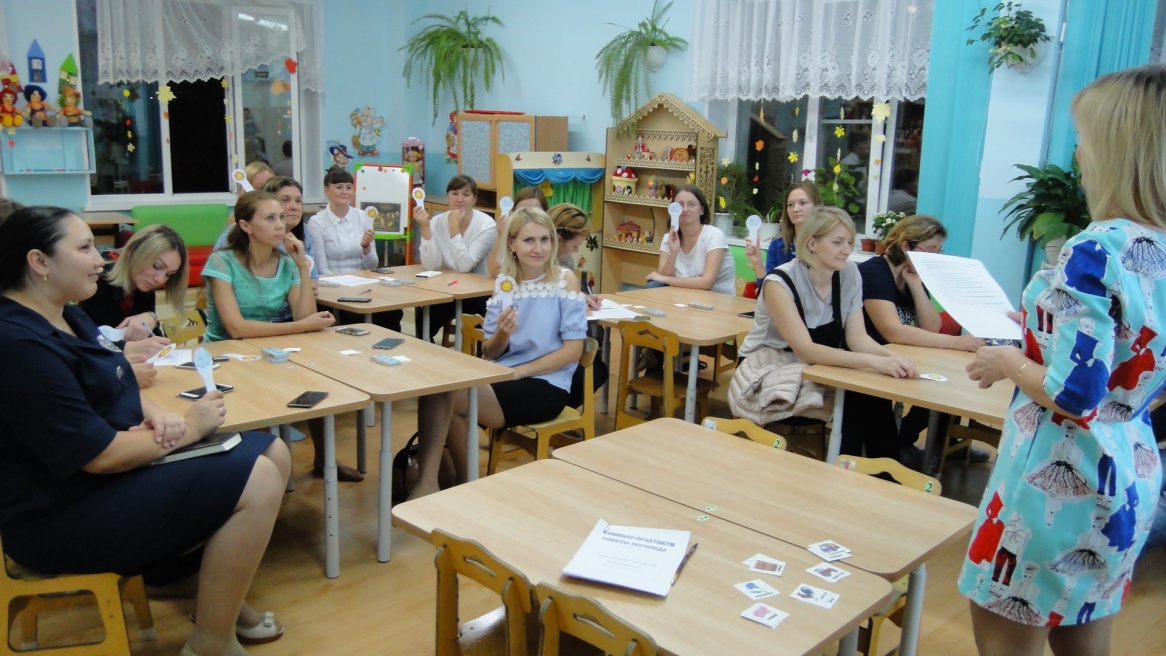 